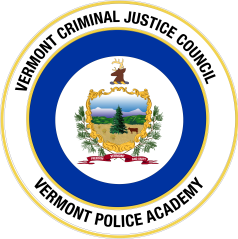 Meeting Location: 317 Academy Rd. Rm 118 Pittsford, VT 05763 Meeting Link: Click here to join the meetingCall to Order: Vermont Criminal Justice Council, Chair, Bill SorrellAddition or Deletions to the Agenda: Vermont Criminal Justice Council, Chair, Bill SorrellReview of October 5 and November 10, 2022 VCJC minutesAction Item: Approval of minutes Vermont Criminal Justice Council, Chair, Bill SorrellBody Worn Camera Policy—LEAB, President, Chief Shawn BurkeAction item: VoteDOC Report Update—Vermont Department of Corrections, Chief Alan Cormier, and Director of Professional Standards, James RiceProfessional Regulation Subcommittee —Vermont Criminal Justice Council, Deputy Director, Chris BrickellVLCT Recommendations —Vermont League of Cities and Towns, Gwynn ZakovDirector Updates Vermont Criminal Justice Council, Executive Director Heather Simons   2023 ScheduleGeneral DiscussionNext meeting date: TBD